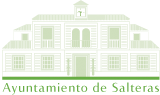 NOTA DE PRENSAEL PLENO DE SALTERAS RESPALDA POR UNANIMIDAD EL PLAN DE REURBANIZACIÓN DE UNA VEINTENA DE CALLES, POR IMPORTE SUPERIOR A 285.000 EUROSA los 200.978 euros obtenidos a través del Plan Supera VI de Diputación, hay que sumar un total de 85.000 euros procedentes del Presupuesto municipal, recogido en el Plan de Desarrollo para Salteras 2018.Salteras, 7 de mayo de 2018.- El Pleno de Salteras, reunido hoy en sesión extraordinaria, ha respaldado por unanimidad la propuesta del equipo de gobierno municipal dirigida a la reurbanización de una veintena de calles. Unas intervenciones que suman un importe superior a 285.000 euros, de los cuales 200.978 corresponden al Plan Supera VI de la Diputación Provincial de Sevilla, a los que se suma un total de 85.000 euros procedentes del Plan de Desarrollo Municipal de Salteras 2018. Entre otras, las calles propuestas son algunas de las relacionadas a continuación:Presidente Fernández ViagasIsabel Valverde ValverdeLos ÁlamosCamino Viejo de SevillaGerardo Pérez PérezAlfonso GrossoBlanco WhiteLuis CernudaUrbanización La Dehesilla.Francisco AyalaRosario RamosExpo 92QuemadalesDon CriterioAvenida AndalucíaCampo AltoLa actuación propuesta se basa en el asfaltado de viario de tráfico rodado existente. Se incluye la señalización horizontal de viales, pasos de peatones y señalización de aparcamientos, según necesidades de cada vial.Con ello se da continuidad a la progresiva renovación a acondicionamiento de las vías públicas del municipio, emprendida progresivamente desde la pasada década.Ayto. Salteras – Gabinete de comunicación. Pilar Mena // José Caro – 954 62 27 27 – 677 73 20 25